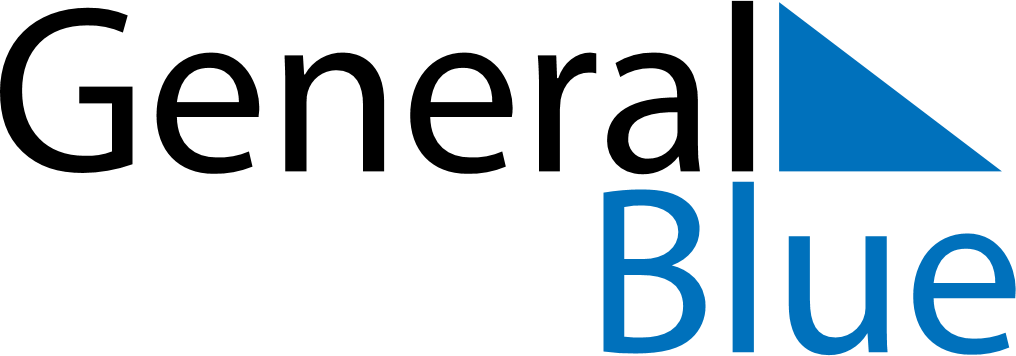 Weekly CalendarJanuary 15, 2023 - January 21, 2023Weekly CalendarJanuary 15, 2023 - January 21, 2023Weekly CalendarJanuary 15, 2023 - January 21, 2023Weekly CalendarJanuary 15, 2023 - January 21, 2023Weekly CalendarJanuary 15, 2023 - January 21, 2023Weekly CalendarJanuary 15, 2023 - January 21, 2023SUNDAYJan 15MONDAYJan 16MONDAYJan 16TUESDAYJan 17WEDNESDAYJan 18THURSDAYJan 19FRIDAYJan 20SATURDAYJan 21